BACCALAURÉAT PROFESSIONNEL MAINTENANCE DES VÉHICULESOption B : Véhicules de Transport RoutierSESSION 2022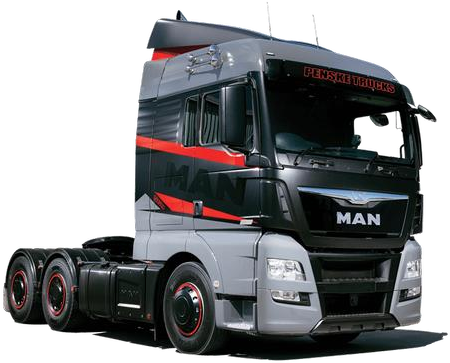 Mise en situationLe chef d’atelier vous confie la responsabilité de la prise en charge et de la remise en conformité d’un véhicule poids-lourd MAN TGX euro 6. À ce jour, ce véhicule totalise un kilométrage de 548 212 km.La problématique :Le chauffeur signale une perte de puissance de son véhicule et l’apparition d’un code défaut au tableau de bord : SPN 651Nous vous demandons de :Remarques :Vous devez répondre aux questions sur le dossier réponses (DR) ou sur la copie d’examen.Il sera précisé à la fin de chaque question l’emplacement de la réponse (DR ou copie d’examen).Il est conseillé aux candidats de ne pas dégrafer les dossiers. 	PARTIE 1 : Rassembler les informations en vue du diagnostic	Question n°1 : À l’aide de la carte grise et de la mise en situation, remplir le tableau recensant les informations du client.Réponse sur DRQuestion n°2 : Quels sont les deux symptômes indiqués par le client ?Réponse sur copie d’examen 	PARTIE 2 : Étudier le système pour préparer le diagnostic	Question n°3 : Quel circuit est mis en cause par ce code défaut ?Réponse sur copie d’examenQuestion n°4 : Quelle est la valeur prescrite de la résistance électrique de l’injecteur ?Réponse sur copie d’examenQuestion n°5 : Sur quel appareil doit-on brancher une pince ampèremétrique pour relever l’image électrique de l’injecteur ?Réponse sur copie d’examenQuestion n°6 : Quel est le contrôle préconisé par le constructeur après avoir contrôlé les liaisons filaires et l’injecteur ?Réponse sur copie d’examenQuestion n°7 : Quelle est l’utilité du test d’accélération ?Réponse sur copie d’examenQuestion n°8 : Pour augmenter la fiabilité du test, le constructeur demande de le faire deux fois. Citer deux consignes données par le constructeur pour pouvoir effectuer le test d’accélération dans de bonnes conditions.Réponse sur copie d’examenQuestion n°9 : En utilisant les indications du constructeur figurant dans le dossier technique DT, expliquer pourquoi les valeurs du test d’accélération pour le cylindre 3 indiquent un défaut sur ce cylindre.Réponse sur copie d’examenQuestion n°10 : Dans le cadre de la préparation, il est utile d’effectuer un test de compression. Ce test permet de mesurer la pression dans le cylindre. À quel temps du cycle moteur est-il réalisé ? Où se trouve le piston quand la pression est la plus élevée ?Réponse sur copie d’examenQuestion n°11 : Quelle unité est utilisée chez le constructeur MAN lors du relevé du test de compression ?Réponse sur copie d’examenQuestion n°12 : Quel est le principe du calcul adopté pour évaluer la perte de pression dans un cylindre ?Réponse sur copie d’examenQuestion n°13 : Donner deux éléments défectueux qui pourraient, d'après le constructeur, engendrer un manque de pression dans le cylindre.Réponse sur copie d’examen 	PARTIE 3 : Préparer la maintenance corrective	Indication : Le diagnostic révèle qu’il faut changer l’injecteur n°3.Question n°14 : Quels sont les éléments à démonter avant la dépose d’un injecteur ?Réponse sur copie d’examenQuestion n°15 : Citer le risque majeur de blessure corporelle lors du démontage des injecteurs dans le cas où l’on ne respecterait pas les procédures de démontage.Réponse sur copie d’examenQuestion n°16 : Quelles sont les deux méthodes pour s’assurer qu’il n’y ait pas de pression dans la conduite haute pression ?Réponse sur copie d’examenQuestion n°17 : Quelles sont les consignes pour éviter d’endommager les composants du système d’injection ?Réponse sur copie d’examenQuestion n°18 : Que doit-on faire pour éviter la pénétration de saleté dans le système ?Réponse sur copie d’examenQuestion n°19 : Lors de l’intervention, il est prévu de recueillir le gasoil qui s’échappe. Ou peut-on stocker le gasoil recueilli ?Réponse sur copie d’examenQuestion n°20 : Lors de la dépose de l'injecteur 3, il est nécessaire de protéger le circuit ainsi que l’injecteur. Relever dans le tableau (document réponses) les références des douilles de protection et les bouchons utilisés.Réponse sur DRQuestion n°21 : Dans le tableau du document réponse, noter le nombre de douilles et de bouchons utilisé lors de l’intervention.Réponse sur DRQuestion n°22 : En utilisant le vocabulaire de la documentation technique, associer les bons repères aux différents éléments figurant sur le schéma du document réponses.Réponse sur DRQuestion n°23 : Quels sont les références des outils utilisés pour l’extraction de la tubulure de pression ainsi que pour l’extraction de l’injecteur ?Réponse sur copie d’examenQuestion n°24 : Après avoir remonté l’injecteur neuf, il faudra paramétrer celui-ci. Comment se nomme le code noté sur l’injecteur et de sa tubulure de pression ?Réponse sur copie d’examenQuestion n°25 : Quels sont les joints à changer lors de l’intervention de remontage de l’injecteur et de sa tubulure de pression ?Réponse sur copie d’examenQuestion n°26 : Remettre dans l’ordre les différentes étapes de l’intervention du remontage de l’injecteur.Réponse sur DRQuestion n°27 : Rechercher la valeur des couples de serrage nécessaire au remontage de l’injecteur.Réponse sur DR 	PARTIE 4 : Préparer l’entretien périodique	Question n°28 : Quels sont les deux choix possibles pour calculer l'intervalle d’entretien périodique ?Réponse sur copie d’examenQuestion n°29 : En vous aidant de l’extrait du carnet d’entretien donner le choix qu’a fait le client pour le calcul de l’intervalle d’entretien ?Réponse sur copie d’examenQuestion n°30 : Indiquer à quel kilométrage et à quelle date a été effectuée la dernière révision.Réponse sur copie d’examenQuestion n°31 : Il a été décidé de changer le filtre a gasoil. Quel est le risque majeur de ne pas purger le gasoil avant de changer la cartouche filtrante ?Réponse sur copie d’examenQuestion n°32 : Entourer la vis de purge d’eau sur la photo sur le document réponse.Réponse sur DRQuestion n°33 : Citer les deux principaux éléments qui pourraient être endommagés par du gazole pollué.Réponse sur copie d’examenPARTIE 1Rassembler les informations en vue du diagnosticQuestions 1 à 2PARTIE 2Étudier le système pour préparer le diagnosticQuestions 3 à 13PARTIE 3Préparer la maintenance correctiveQuestions 14 à 27PARTIE 4Préparer l’entretien périodiqueQuestions 28 à 33CylindreAccélération du régime moteur (tr/min/s)Différence avec l’accélération de référence (tr/min/s)0704015501545540164363074656613825351694542164